Evaluación cualitativa de servicio social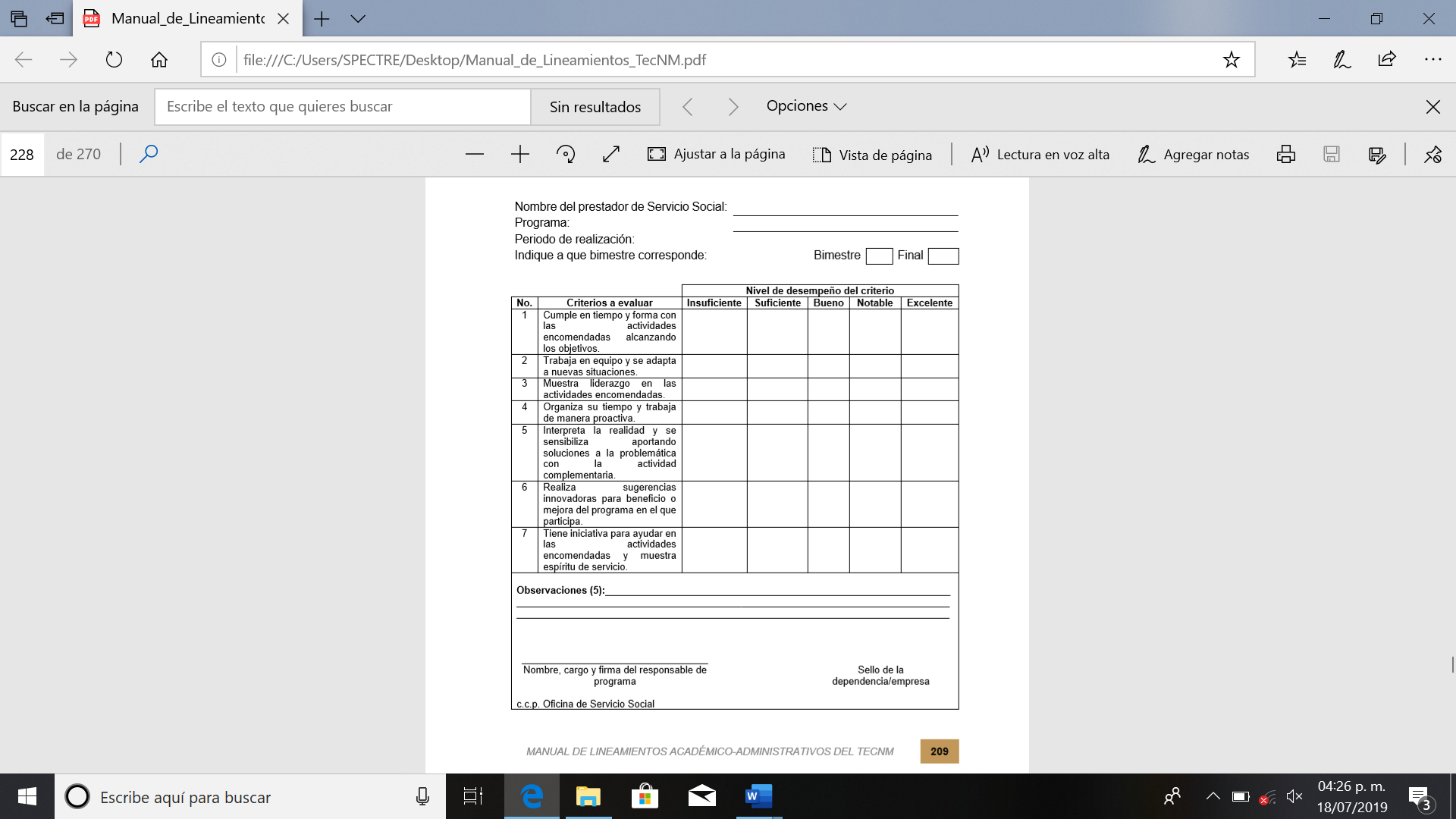 Autoevaluación cualitativa del (la) prestador(a) de servicio social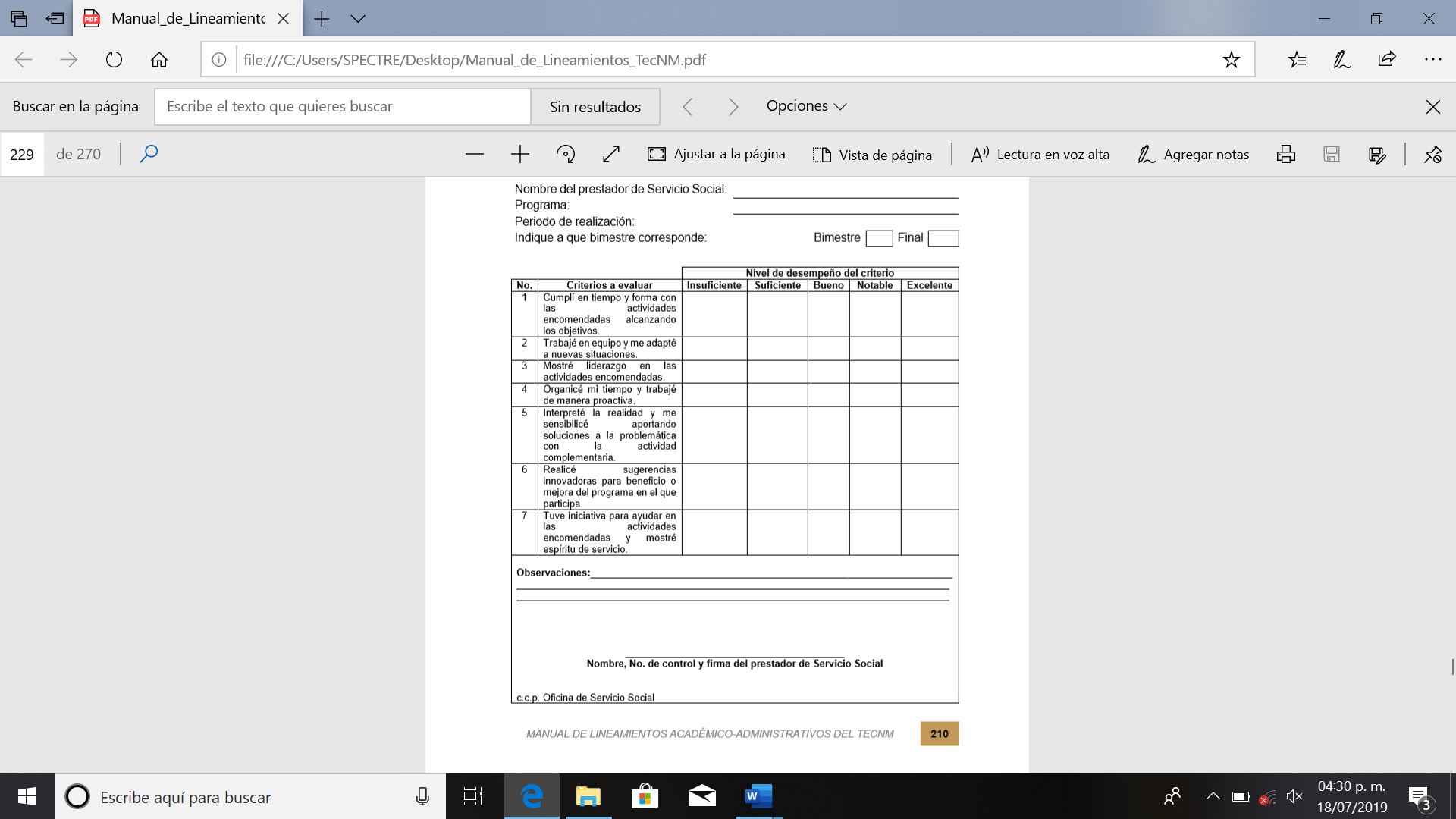 